West Hyattsville Baptist Church Vacation Bible School Registration Form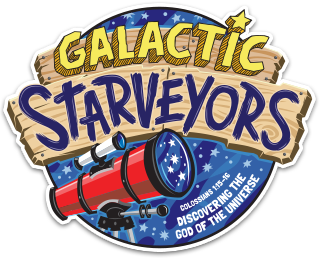 June 19- June 24th at 6:00-9:00PM Please Print Clearly.Name (One Form Per Child): 	Date of Birth:  	Age:  	Grade Entering:  	Allergies or Medical Concerns? :  	 Parent/Guardian Name(s):  	 Address:   	 City:  	State:  	Zip:  	Phone #:  	Secondary Phone #:  	 Email Address:  	 Emergency Contact Name:  		 Phone #:  	 How did you hear about WHBC’s VBS:  	Home Church:  	EMERGENCY INFORMATION AND MEDICAL AUTHORIZATIONPurpose of the following information: To enable parents and guardians to authorize the provision of emergency treatment for children who become ill or injured while under church authority, when parents or guardians cannot be reached. FILL OUT ONLY PART I or PART II.PART I – GRANT TO CONSENTIn the event reasonable attempts to contact me at (phone #) 	have been unsuccessful, Ihereby give my consent for: (1) The administration of any medical treatment deemed necessary by a licensed physician or dentist; and (2) the transfer of the child to (preferred hospital)  	                          	 or any other hospital reasonably accessible.Facts concerning the child’s medical history including allergies, medications being taken and any physical impairments to which a physician should be alerted:Parent/Guardian Signature:  	Date 	PART II – REFUSAL TO CONSENTI do not give my consent for emergency medical treatment for my child. In the event of illness or injury requiring emergency medical treatment, I wish the church authorities to take no action but to do the following:Parent/Guardian Signature:  	Date 	